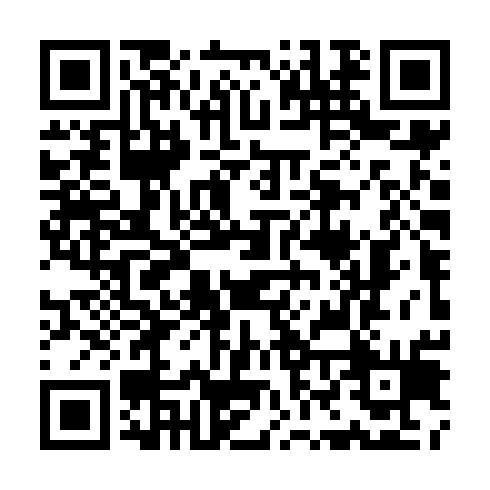 Ramadan times for Handsworth and Smethwick, West Midlands, UKMon 11 Mar 2024 - Wed 10 Apr 2024High Latitude Method: Angle Based RulePrayer Calculation Method: Islamic Society of North AmericaAsar Calculation Method: HanafiPrayer times provided by https://www.salahtimes.comDateDayFajrSuhurSunriseDhuhrAsrIftarMaghribIsha11Mon4:574:576:3112:184:096:066:067:4012Tue4:544:546:2812:174:116:086:087:4213Wed4:524:526:2612:174:126:096:097:4314Thu4:494:496:2412:174:146:116:117:4515Fri4:474:476:2112:174:156:136:137:4716Sat4:454:456:1912:164:166:156:157:4917Sun4:424:426:1712:164:186:176:177:5118Mon4:394:396:1412:164:196:186:187:5319Tue4:374:376:1212:154:216:206:207:5520Wed4:344:346:0912:154:226:226:227:5721Thu4:324:326:0712:154:246:246:247:5922Fri4:294:296:0512:154:256:256:258:0123Sat4:274:276:0212:144:266:276:278:0324Sun4:244:246:0012:144:286:296:298:0525Mon4:214:215:5812:144:296:316:318:0726Tue4:194:195:5512:134:306:326:328:0927Wed4:164:165:5312:134:326:346:348:1128Thu4:134:135:5112:134:336:366:368:1329Fri4:114:115:4812:124:346:386:388:1630Sat4:084:085:4612:124:366:396:398:1831Sun5:055:056:441:125:377:417:419:201Mon5:025:026:411:125:387:437:439:222Tue5:005:006:391:115:407:457:459:243Wed4:574:576:371:115:417:467:469:264Thu4:544:546:341:115:427:487:489:295Fri4:514:516:321:105:437:507:509:316Sat4:484:486:301:105:457:527:529:337Sun4:464:466:271:105:467:537:539:358Mon4:434:436:251:105:477:557:559:389Tue4:404:406:231:095:487:577:579:4010Wed4:374:376:201:095:497:597:599:42